HJ- UČENICI LK,MT.PETAK 3.4.PROČITAJ REČENICE GLOBALNOG ČITANJA. PREPIŠI REČENICE I PRECRTAJ U BILJEŽNICU.MALA ANA  IVU.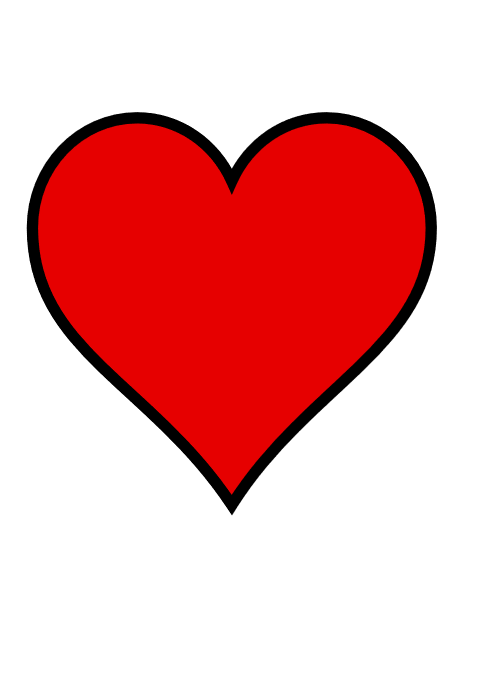 TETA NENA MENE.TATA MIŠO  MAMU.UJAK PERO  SANJU.